Design, customization and implementation of energy simulation with 5E model in elementary classroomSze Yee Lyea, Loo Kang Weea, Yao Chie Kwekb, Suriati Abasb, Lee Yong Tay(Dr)blye_sze_yee@moe.edu.sg, wee_loo_kang@moe.edu.sg, kwek_yao_chie@moe.edu.sg,suriati_abas@moe.edu.sg, tay_lee_yong@moe.edu.sga Educational Technology Division, Ministry of Education (Singapore)b Beacon Primary School (Singapore)Corresponding author: Sze Yee Lye (lye_sze_yee@moe.edu.sg)AbstractScience simulations are popular among educators as such simulations afford for multiple visual representation and interactivity. Despite the popularity and abundance on the internet, our literature review suggested little research has been conducted on the use of simulation in elementary school. Thus, an exploratory pilot case study was conducted to address this research gap. In this study, an open source energy simulation was remixed for use in elementary school targeted at the Grade 4 & 5 students as an after-school enrichment program. We proposed 3 stages: design, customization and implementation, to provide useful insights with the aim to allow other educators to conduct their own remixed simulation lessons. The simulation design principles (e.g., learning outcomes and colour coding) with the corresponding TPACK construct that emerged from the design and customization stages were reported. Such simulation design principles would be useful to interested educators and researchers who wish to adapt and use simulation or teach others how to remix simulation. Data from the multiple sources (e.g., field observations, surveys, design notes and existing simulations) indicated that students enjoyed learning with the remixed energy simulation. Keywords	Science simulation, Elementary school, Open source physics, Energy, TPACKIntroductionScience simulations are best described as “software programs that allow students to explore complex interactions among dynamic variables that model real-life situations” (Park, Lee, & Kim, 2009, p. 649). Like Rutten, van Joolingen, and van der Veen (2012), we view interactivity to be an essential feature of science simulations and this is what that makes them distinct from non-interactive based animations. Simulations are capable of accepting inputs and presenting the computational results in multiple representations like graphs or tables. Such interactivity and multiple representations afforded by simulation lends itself as a handy tool for inquiry-based learning, a common approach adopted by science educators (S. Chen, 2010). Moreover, a wealth of such simulations is freely available and accessible online (S. Chen, 2010).  With their educational usefulness and availability, such simulations, inevitably, are becoming popular among Science educators. Despite the pervasive use of simulations in schools and considerable research reporting on older students  (Y. L. Chen, Hong, Sung, & Chang, 2011; Lamb & Annetta, 2013; Rutten et al., 2012; Scalise et al., 2011), there is paucity of research regarding the use of simulations in elementary school settings (Smetana & Bell, 2012). To address this gap, we report a study that  explores the design, customization and implementation of energy simulation (Gallis, 2010) in an elementary classroom. We modified this open source roller coaster simulation created using Easy Java Simulation Toolkit  developed by Esquembre (2012). Taking on the dual role of a designer and teacher, we modified the simulation for use to suit the elementary classroom  and also implemented the lesson the based on the BCSE 5E model (Bybee et al., 2006).Literature ReviewInquiry Learning with Science Simulation Inquiry learning has been an essential part of Science education throughout the world. Students are situated in an inductive learning mode, in which deductions on science principles are made based on their experience with the instructional materials (de Jong, 2005). In this paper, we adopt the view that science is better understood through inquiry as recommended by the Singapore Ministry of Education (2008). During inquiry learning, students are actively engaged in science learning through activities like question-posing and answering, investigation, testing their hypothesis, evaluating and communicating their findings. Depending on the readiness of the students, the mode of inquiry can range from teacher centered (closed inquiry), teacher driven (very structured inquiry), teacher guided (guided inquiry) and student centered (open inquiry) which allows different strategies to be adopted. Science simulations are probably suitable for these inquiry-based activities due to its capability of displaying multiple representations and its interactivity (C. H. Chen, Wu, & Jen, 2013). In using the simulations to conduct investigations, the students are learning together with technology (Jonassen, Howland, Marra, & Crismond, 2008). Using simulation as their partner in learning, these simulations can present the data in table or graphical form automatically. Hence, the students’ cognitive resources are freed up so that they can now focus on higher-order thinking processes (e.g., analyzing the results and designing investigations).  Furthermore, the simulation offers multiple representations (e.g., word, pictures, diagrams, graphs and table of values) of the same or related concepts. These multiple representations complement one another and students can thus now “integrate information from the various representations to achieve insights that would otherwise be difficult to achieve with only a single representation” (Wong, Sng, Ng, & Wee, 2011, p. 178). With a deeper understanding of the concept, the students can now be in a better position to respond to questions, to evaluate and communicate their findings.  In using the science simulations, students are allowed to manipulate the experimental variables to test their hypothesis. This allows for “genuine interactivity in terms of active learner contribution and engagement” (Hennessy, Deaney, & Ruthven, 2006, p. 702) . With this interactivity feature, students can now make use of the simulations and design their own investigation; by varying different parameters and collect their data accordingly to test their hypothesis. With these affordances, students can now be actively engaged in inquiry-based activities (e.g., data collection and presentation, changing variables and hypothesis testing). Simulations are highly dynamic and have the potential to enhance students’ learning gains (C. H. Chen & Howard, 2010; Lindgren & Schwartz, 2009; Scalise et al., 2011). By experimenting with the simulations, the students are learning by doing and are no longer just the passive receivers of information in a typical teacher-centered class setting.  Such student-centered learning with technology is, of course,  the much preferred approach for the contemporary researchers (Jonassen et al., 2008; S.-H. Liu, 2011). Reducing Cognitive Load in Science Simulations Cognitive load refers to the “strain that is put on working memory by the processing requirements of learning task” (Driscoll, 2005, p. 136). We believe well designed simulation is a key to supporting learning as students can focus on the learning task and not struggle with simulation. For example, too little information represented does little to aid learning (Blake & Scanlon, 2007; Y. L. Chen et al., 2011; van der Meij & de Jong, 2011) while too much information may result in too high a  cognitive load  to integrate information from the various representations (Sweller, 2005). Thus, in a well-designed simulation, the cognitive load should be minimized (Scalise, et al., 2011) as eliminating features “that are not necessary for learning will help students to focus on the learning processes that matter”(de Jong, 2010, p. 109). Here, we present reputed educational psychologist, Mayer (2008) 10 evidence-based principles to reduce cognitive load (See Table 1) .Table 1. 10 evidence-based principles for reducing cognitive load Adapted from (Mayer, 2008)Other than the principles suggested by Mayer (2008), we can also consider other ways to optimize working memory. According to a study by Ozcelik, Karakus, Kursun and Cagiltay (2009) , colour coding increased both retention and transfer performance. Such enhanced learning can be attributed to the ease of locating the related information (e.g., graphic or text) and hence leading to a better integration of the multimedia material.Research Gap in Elementary Science SimulationThere is no doubt that both researchers and educators are interested in using simulations for classroom teaching. For example,  high school students used electricity and collision cart simulations in the studies, of Liu & Su (2011) and Wee (2012) respectively, while researchers were investigating the effect of instructional support on learning with simulation for eighth graders (Eckhardt, Urhahne, Conrad, & Harms, 2013). However, there is little discussion about the use of simulations in elementary school settings. We conducted searches in the database Web of Science using descriptors "simulation” and "elementary school” and “science” for articles published since 2008 on April 19 2013. The search yielded only three results (Jaakkola & Nurmi, 2008; Jaakkola, Nurmi, & Veermans, 2011; Unlu & Dokme, 2011). Similar conclusion was also reported in the study of Smetana and Bell (2012) who examined 61 empirical studies in ERIC and Education Fulltext databases. Only two (3.3%) studies were conducted in elementary school setting. It is evident from these findings that there is indeed a paucity of research done in elementary school setting.  Energy SimulationThe conservations law of energy states that in any closed system (including the Universe), the total quantity of energy remains fixed shares the same big idea about fundamental nature such as conservation of momentum in a closed system, will always been both an universal  and relatively difficult (Papadouris & Constantinou, 2011; Stylianidou, 2002) . This can be due to the abstract nature of the topic. We postulate that traditional pen paper teaching methods does not allow primary school students to apply this concept in other related areas like energy change in chemical reaction in their later schooling stage (Nordine, Krajcik, & Fortus, 2011). Therefore,  we propose using well designed simulation with high interactivity and reduced cognitive load could afford for deeper learning as students can become “active agent in the process of knowledge acquisition” (Rutten et al., 2012, p. 137). A search for energy-related simulations was conducted in the 5 popular simulations sites (NTNUJAVA Virtual Physics Laboratory, Java Applets on Physics , PhET Project, MyPhysicsLab and Interactive Physics and Math with Java) as suggested by Chen (2010) in her review on free simulation-based virtual laboratories. There are, of course, good energy simulations designed but they are not customized for use in elementary school (e.g., with extra information like acceleration due to free fall).  Open Source Physics Simulation Open source physics simulations are characterized by access to the source codes. These codes are modified using the free Easy Java Simulation (EJS) available at http://www.um.es/fem/EjsWiki/Main/Download (see ). The move towards open source simulations  can be viewed as part of the increasingly popular movement  towards open content like the massive open online course (DeSilets, 2013) and open textbook (Wiley, Hilton, Ellington, & Hall, 2012). Open Content is one of the emerging technology trend highlighted in the reputed 2013 Horizon Report (Johnson et al., 2013). They described open content as “materials that are freely copyable, freely remixable, and free of barriers to access, sharing, and educational use” (p. 7) . This is very much similar to the spirit of open source physics in which the newly created or remixed simulations are shared with the community.In this paper, we took an existing roller coaster simulation Open Source Roller Coaster (Gallis, 2010) and infused reducing cognitive loading principles using EJS.  In the spirit of open content, we released our primary school version here http://www.phy.ntnu.edu.tw/ntnujava/index.php?topic=2383.0.  Such enhancement to the existing energy simulation is, of course, much more efficient than creating a completely new simulation. Moreover, like the other open source physics simulations, the energy simulation is built by physics professors modeled using Physics equations. These simulations are more realistic thus aid the understanding of scientific concepts better Blake and Scanlon (Blake & Scanlon, 2007).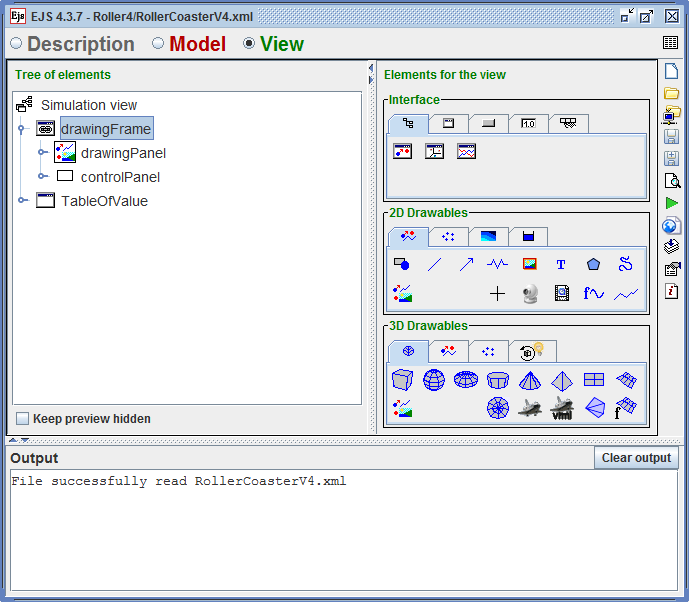 Figure 1. Easy Java Simulation (EJS) ToolkitTPACK and Open Source Energy SimulationKoehler and Mishra (2005) first mooted technological pedagogical content knowledge (TPACK) which extends Shulman’s conceptual model (1987) of Pedagogy Content Knowledge (PCK). TPACK refers to “refers to the synthesized form of knowledge for the purpose of integrating ICT/educational technology into classroom teaching and learning” (Chai, Koh, & Tsai, 2013, p. 32). As a framework, the constructs of TPACK are technological knowledge (TK), pedagogy knowledge (PK), and content knowledge (CK), Pedagogy Content Knowledge (PCK), Technology Content Knowledge (TCK), Technology Pedagogy Content (TPK) and Technology Pedagogy Content Knowledge (TPACK). The TPACK framework can be used in the design of teacher education program  for designing technology-based lessons (Chai et al., 2013)One possible strategy to develop teachers’ capability in infusing technology in classroom teaching is through the design of the educational technology to be used in authentic situations (Chai, Koh, Tsai, & Tan, 2011; Koehler & Mishra, 2005; Voogt, Fisser, Pareja Roblin, Tondeur, & van Braak, 2013). In a similar manner, designing open source simulation allows the teachers to experience the rich interplay of the relationships between technology, pedagogy and content (Koehler, Mishra, & Yahya, 2007). In the use of open source simulations, they can even have a richer experience as they are now involved in modifying the simulation to suit their needs. In such modification, teachers can deepen their TPACK as the design can be seen as an “a process of weaving together components of technology, content, and pedagogy” (Koehler & Mishra, 2005, p. 135). They need to integrate the technology knowledge (what EJS can do) and pedagogical content knowledge (i.e., how to teach energy concept). TPACK, as knowledge, in this case, can transform teaching of science as the teacher is now able to customize the simulations to meet their specific pedagogical needs. Such customization by teachers is rarely published as the codes are not easily available or there is not relatively simple to use simulation author toolkits (like EJS or Molecular Workbench).In remixing the simulation, the teachers are taking on the dual role of both the teacher and the designer. The dual role is advantageous, as the intention of the designer and the teacher will definitely be aligned. Teachers know the learning needs of the students in class and are clearly in the best position to design the resources to best fit their classroom practice (Hjalmarson & Diefes-Dux, 2008). Such tailored-made simulation is aligned to the students’ need and intended learning outcomes and thus are more likely to be adopted by teachers (Moizer, Lean, Towler, & Abbey, 2009). As the teachers are involved in designing simulation, they were, of course, aware of the affordances of the simulations and thus were able to better utilize them in the class. With holistic view of the relationship and the overlapping of the technology, pedagogy and content knowledge, they were now in a better position to use the simulation meaningfully in class. Stages in Using Open Source Energy SimulationIn this study, we proposed classifying the use of open source simulation into 3 stages: design, customization and implementation. Such classification can possibly guide the interested educators and researchers in the use of open source simulation. In the design stage, we decided on the possible features to be added. This was a paper design exercise before the simulation was actually changed using on EJS. Based on features, the simulation that was close to what was required was chosen.  This would ensure that the open source simulation could be customized in the shortest possible time. In this case, the Open Source Roller Coaster (Gallis, 2010) was selected. Moreover, students were more likely to connect the simulation experience to the roller coaster real life experience. The customized simulation was implemented in an enrichment lesson. 35 Grade 4 and Grade 5 mixed-ability students took part in this study. With no prior knowledge on energy, the lesson served as an introduction to energy. The objective of the lesson was to investigate energy conversion (in this case, it is the conversion of Gravitational Potential Energy to Kinetic Energy and vice versa). Energy simulation was used to support inquiry-based activities (i.e. like investigate the relationship between height and potential energy).  The simulation can be downloaded at : https://dl.dropbox.com/u/24511248/JaveEJS/ejs_RollerCoasterV4.jar. A guided inquiry-based lesson with the instructional guidance (i.e., reinforcing the energy concept and introducing simulation) was adopted rather than the pure discovery approach (Eckhardt et al., 2013). Learning is likely to be best supported by “instructional guidance rather than pure discovery, and curricular focus rather than unstructured exploration” (Mayer, 2004, p. 14). Similarly, in the study of simulations on middle school students,  C. H. Chen and Howard (2010) also suggested that appropriate instructional guidance could enhance students’ learning experience. This study was conducted  over two  2.5-hr lessons using the popular constructivist-based BCSE 5E Model (Bybee et al., 2006).   See Table 4 for details. Table 2. Lesson Implementation using BCSE 5E Model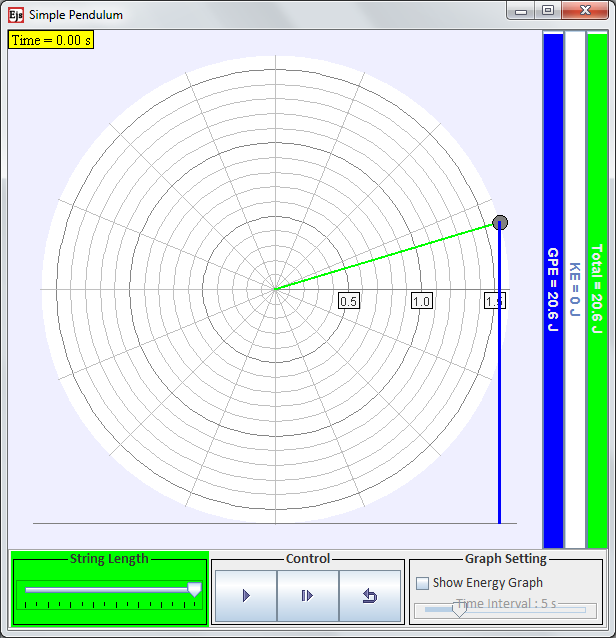 Figure 2. Pendulum SimulationPurpose of the studyThe purpose of this exploratory pilot study was to document how we designed, customized and implemented the simulation in an elementary class. It sought to provide evidences of increased interactive engagement the use of simulation both from the teachers and the students’ perspectives.  This study would be of interest to both teachers and researchers who want to adapt and use simulations or teach others how to modify the simulation. The study was guided by the following questions: What are the generic principles and its corresponding TPACK construct that guides the design and customization of simulation?What are the students’ learning experiences with simulation?Research DesignA case study approach was adopted so as to seek a deeper understanding on how the open source energy simulation was adapted and used in class. In this study, the case represented the stages of design, customization and implementation of the energy simulation in an elementary school in Singapore. To develop converging lines of inquiry, multiple sources of evidence were collected (Yin, 2008). Furthermore, findings derived and triangulated from the different data source are likely to be deemed more reliable and convincing.  More details on data source and analysis and the corresponding process can be found in Table 3.  Both directed content and conventional content analysis were used for qualitative data (Hsieh & Shannon, 2005). For example, predetermined categories derived from the literature review on principles to reduce cognitive load served as a guide in analyzing the simulations during the customization stage. Table 3. Data Source and AnalysisResults and DiscussionPK in Design StageThe design features added in the simulation was noted (see Table 4 and Figure 3). They were further studied to surface the generic underlying principles and distill to the generic TPACK construct that could help guide the design process of other similar simulation.  In this case, it is the pedagogy knowledge (PK) which is the knowledge  “to teach a subject matter without references towards content” (Chai et al., 2013, p. 33).  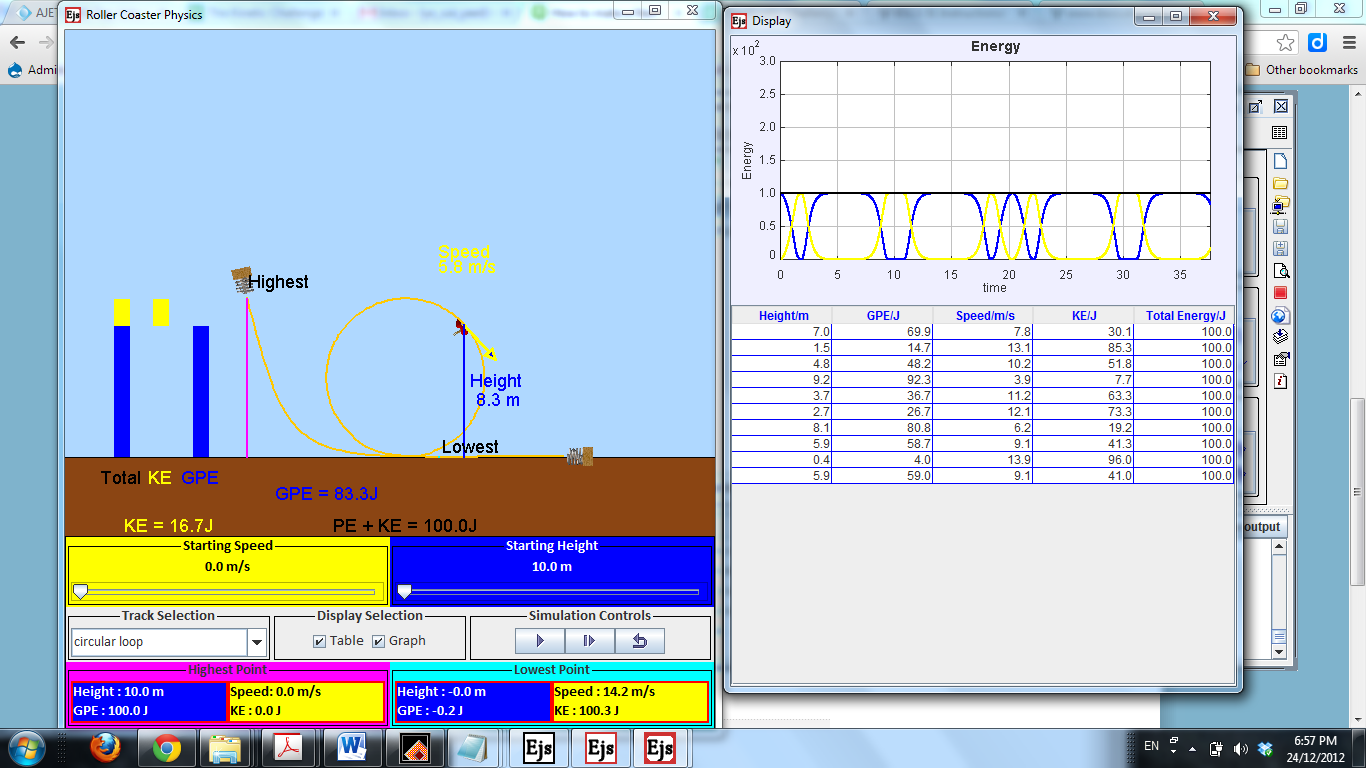 Figure 3. Modified Roller CoasterTable 4. Design From the analysis, it was evident that pedagogical knowledge guided the design as it was our intention to make the simulations educationally sound. Our other simulations, design notes were also examined for the principles emerging from the analysis of the current simulation. This helped to triangulate the findings.  The design principles were described below:Learning outcomes: The simulation was modified such that the learning outcomes (like information about highest point and lowest point) can be made more explicit from the simulation.  It will aim to persuade and convince the students of the intended concept based on their observation.  This is hardly surprising as this is the primary purpose of the customization is to suit the localized setting (a Singapore elementary school). This factor was evident in the other collision cart (Wee, 2012) in which the momentum equation was added to the existing simulation (Figure 4 )Inquiry based activities: The simulation was further modified so that it could support inquiry-based activities (e.g., investigation, testing their hypothesis and evaluation of their findings). This was achieved by providing graph display and table of values, or given the students to control the variables like starting height. Similarly in the friction simulation, students could control the mass and the applied force (Figure 5) while values were displayed in collision cart simulation (Figure 4).3.	Feedback from other teachers: Feedback was solicited from other teachers regarding our first version of the design via an online survey. We acted upon the feedback and further enhanced the simulation. Such practice was adopted in other simulations too, as reflected by the designer notes for the Ripple Tank Simulation and Cooling/Heating Simulation (Figure 6). Such feedback was based on pedagogical reasoning so that students were able to learn better with simulations. 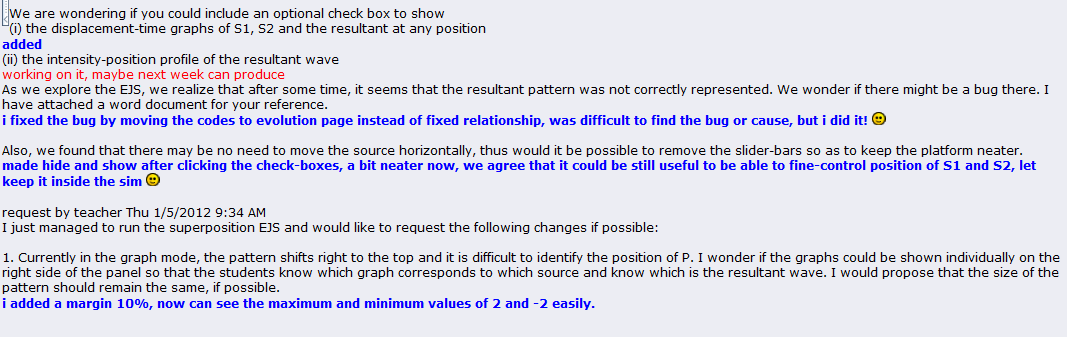 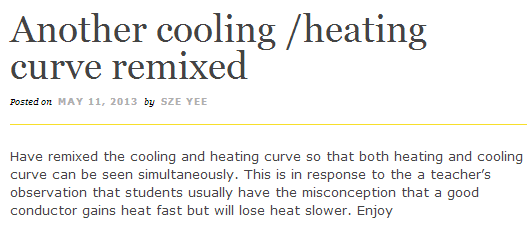 Figure 6. Teacher’s feedback4.	Fidelity towards actual phenomenon: The simulations must be of correct level of representation (not too complex or simplified for the targeted audience) to bring about a meaningful and deep learning experience for the students (Blake & Scanlon, 2007).  Open Source Physics simulations are modelled closely after the real-life phenomenon as they were based on Physics concepts. Similarly, in our modification of the energy simulations, we would base our codes on the Physics concepts. The gravitational potential energy (GPE) changed accordingly to height according the GPE equation (Figure 7).  For the collision cart simulation, Newton’s 3rd Law was clearly evident in the force graph (Figure 8).5.	Students’ misconceptions: Based on our collective teaching experience, we surfaced the possible misconceptions that students were likely to have. They would usually assume that the object can only reach the same height as the initial position. Another roller coaster (with the initial position lower than the highest position) was created to challenge the students. They were to make the roller coaster reach the highest point. This allowed the students to experience cognitive dissonance so as to bring about a conceptual change (Y. L. Chen, Pan, Sung, & Chang, 2013; Smetana & Bell, 2012). 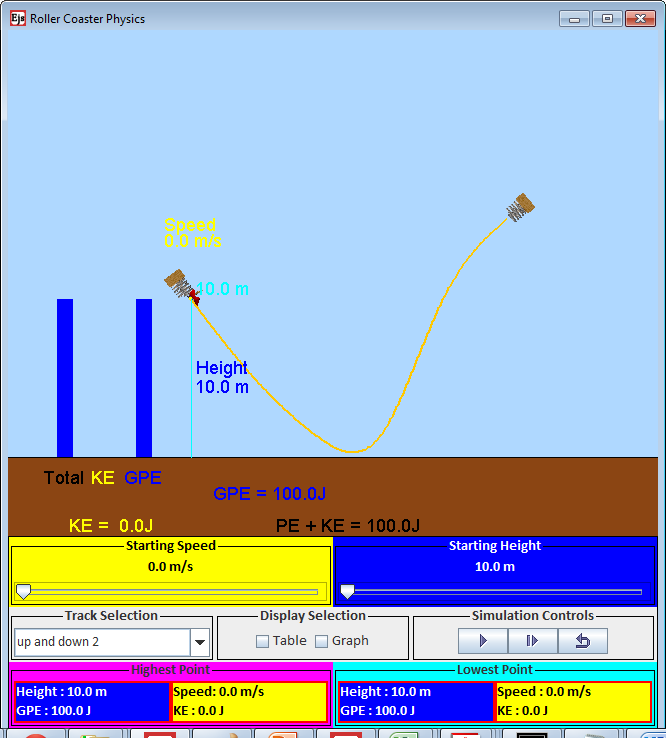 Figure 9 . New Roller Coaster DesignTPK in Customization StageThe energy simulation was examined using the principles for reducing cognitive load (see Reducing Cognitive Load in Science Simulations).  Some principles are not applicable in the design of the simulation (i.e., narration-related principles). Clearly, such principles belong to the technology pedagogy knowledge (TPK) as we used the technology (what EJS can do) to make the simulation more pedagogically sound.  TPK is the “knowledge of the existence and specifications of various technologies to enable teaching approaches without reference towards subject matter”(Chai et al., 2013, p. 33) and hence the similar principles can be adopted for customizing other simulations. To triangulate the findings, other simulations we customized were also inspected using the same lens. Please refer to Table 5 for more details. Table 5. CustomizationFigure 10. Roller Coaster SimulationFigure 11. Inclined Plane Simulation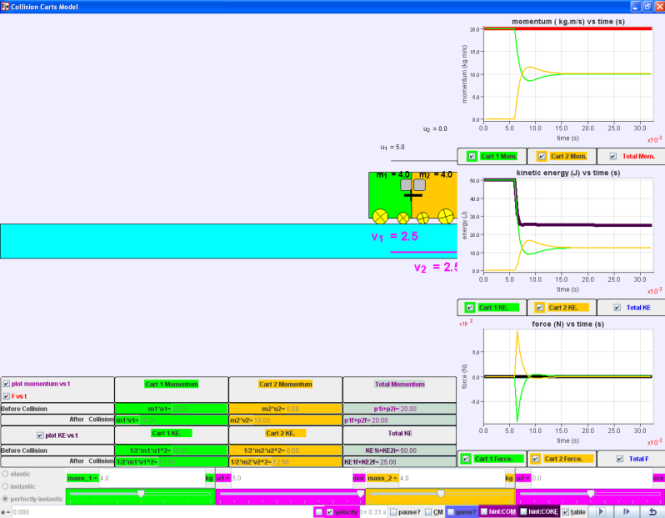 Figure 12. Collision CartLearning Experience in Implementation StageThe qualitative data (i.e., field notes, focus group discussion and the Google form submission) were examined to uncover the possible emerging categories for students’ learning experience. From the analysis, the students had a positive learning experience as they found the features of simulation useful and were engaged in self-directed learning. Such conclusion is line with literature review on simulation as described in the earlier section on Inquiry Learning with Science Simulation. The findings were further supported by the survey which was on 5 – point Likert Scale and the students’ worksheet. Out of the possible 35 students, 27 students completed the survey while 35 students’ worksheets were collected. Positive Learning ExperienceFrom field observations, comments in the survey and focus group discussion, students were engaged in learning with the simulations. They had no trouble navigating and exploring the simulation. Most of them found the lesson “cool” and “fun” and used the term “play” to describe their learning experience.   As the roller coaster could be customized, they were investigating the energy relationship using different way. Most students were able to articulate the energy principles during field observation. This observation also concurred with the Google Form Submission. Students also showed their understanding of the concepts in the hard copy worksheets. Majority of the students (30) were able to state the energy conversion correctly.This positive learning experience also concurred with the perception survey in which the students enjoyed and found it easy to use and learned with the simulation (see Table 6). Table 6. Positive Learning ExperienceFeatures  The features (e.g., colour scheme, bar graph, numerical information) conceived during the design and the customization stages helped the student in understanding the energy concepts (see Table 7). The survey findings were further supported by focus group discussion. The representative comments were: The indication of height (blue line) helps me to see the relationship between GPE and heightKE depends on the speed. The yellow arrow on the simulation shows that when the speed is low (like 7.3 m/s), the KE is 26.3J. But when the arrow is longer (faster) (like 11.3m/s) the KE is 60.5J.The total energy is made up of KE and GPE. The bar at the sides shows the bar. The TE bar shows both KE and GPEHowever, the weaker student during focus group discussion indicated that they would need teachers’ guidance to point out the design features (e.g., consistent colour scheme) so that they could discover the energy relationship on their own.  Table 7. Design FeaturesSelf-Directed Learning with SimulationAnalysis from the various data sources indicated that students were engaged in self-directed learning with simulation. They enjoyed the interactivity and the experimentation as one student commented in the survey “I like the fact that we can experiment with the simulation by ourselves, and the simulation is very interactive.” The focus group discussion also revealed similar results with students enjoying the process of controlling the variables and evaluating their hypothesis on their own. Even if they did not fully comprehend what the teacher had explained, they could make use of the simulation to monitor their learning as one student pointed out “We don't understand we can check ourselves”.It was interesting to note that students were evaluating their hypothesis in way we had not thought of. For example, some students used the starting speed and starting height to discover about the kinetic and gravitational potential energy: If I adjust the height where the roller-coaster starts from, the amount of gravitational potential energy would be higher/lower as shown on the bar.From field observations, the students figured out how to customize the roller coaster on their own. They enjoyed the customization process as evident from the perception survey (M=4.24, SD=1.23). They even began experimenting with different variables (i.e. starting speed and starting height) so that the roller coaster could arrive at a higher point than the initial position. Most students were able to address their own alternative misconception before they were addressed formally. From Google Form submission, the students showed that they understood that for the object to have maximum kinetic energy; they had to “make its starting height very high”. Their experience was aptly put across by one student during the focus group discussion:I enjoy customizing the stimulation as I change the ramps, height and speed according to my own fancy and changing the ramps helps me know how I can get from the start point to the end point quickly/slowly, and figure out why some ramps don't allow me to arrive at the end point as quickly as the other ramps.Future WorkSimulations can be used to provide differentiated instructions. With EJS, different versions of the same simulation can be created to cater to the different needs of the students. The expertise reversal effect can be considered to guide the design of the different versions of the simulation. In expertise reversal effect, students with different prior knowledge need different design features as features that “are effective with low-knowledge individuals can lose their effectiveness and even have negative consequences for more proficient learners”(Kalyuga, 2007, p. 510). During the focus group discussion, the weaker students found the graph difficult to understand as they “don't understand what the graph is moving for”. They would prefer the table of values (Figure 13).  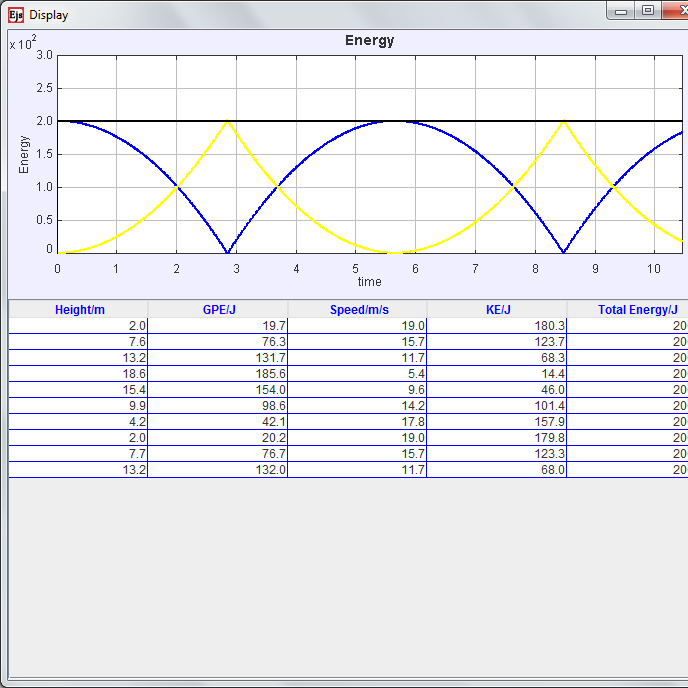 Figure 13. Graph and Table of ValueFor further customization, we can consider not showing the graph in the simulation for this group of students so that they can just focus on the table of values. More interactivity can be provided for the better students. In study of  Park et al., (2009), it was reported that students with higher prior knowledge performed  better with high-interactivity simulations while students with low prior knowledge reacted more positively with low-interactivity simulations.ConclusionIn this study, the energy simulation was adapted and implemented in an elementary school. We analyzed the findings from both the teachers’ and students’ perspectives. Due to the exploratory approach, the findings might not be generalizable but can be transferred to similar context. In this study, we had surfaced the generic principles with its corresponding TPACK construct in the design and customization stages. These would be useful to interested educators and researcher who wish to adapt and use simulation. For teacher-educators, the TPACK construct that emerged from the stages could provide some insights on designing lessons on customizing simulations.  The findings also revealed that the students enjoyed learning with simulation. The positive learning experience could be due to deliberate features put in (e.g., the indication height) and the self-directed learning afforded by the simulation (interactivity and experimentation).  AcknowledgementWe wish to express our deepest gratitude to the following group of people or organizations for making this research possible: Francisco Esquembre, Fu-Kwun Hwang and Wolfgang Christian for their contribution to the open source physics simulation. Michael Gallis for creating and sharing his original simulationReferencesBlake, C., & Scanlon, E. (2007). Reconsidering simulations in science education at a distance: Features of effective use. Journal Of Computer Assisted Learning, 23(6), 491-502. doi: 10.1111/j.1365-2729.2007.00239.xBybee, R., Taylor, J. A., Gardner, A., Van Scotter, P., Carlson, J., Westbrook, A., & Landes, N. (2006). The BSCS 5E instructional model: Origins and effectiveness. Colorado Spring, CO: BSCS.Chai, C. S., Koh, J. H. L., & Tsai, C.-C. (2013). A review of technological pedagogical content knowledge. Educational  Technology & Society, 16(2), 31-51. Chai, C. S., Koh, J. H. L., Tsai, C.-C., & Tan, L. L. W. (2011). Modeling primary school pre-service teachers’ technological pedagogical content knowledge (TPACK) for meaningful learning with information and communication technology (ICT). Computers & Education, 57(1), 1184-1193. doi: 10.1016/j.compedu.2011.01.007Chen, C. H., & Howard, B. (2010). Effect of live simulation on middle school students' attitudes and learning toward science. Educational Technology & Society, 13(1), 133-139. Chen, C. H., Wu, I. C., & Jen, F. L. (2013). Designing online scaffolds for interactive computer simulation. Interactive Learning Environments, 21(3), 229-243. doi: 10.1080/10494820.2010.549831Chen, S. (2010). The view of scientific inquiry conveyed by simulation-based virtual laboratories. Computers & Education, 55(3), 1123–1130. Chen, Y. L., Hong, Y. R., Sung, Y. T., & Chang, K. E. (2011). Efficacy of simulation-based learning of electronics using visualization and manipulation. Educational Technology & Society, 14(2), 269-277. Chen, Y. L., Pan, P. R., Sung, Y. T., & Chang, K. E. (2013). Correcting misconceptions on electronics: Effects of a simulation-based learning environment backed by a conceptual change model. Educational Technology & Society, 16(2), 212-227. de Jong, T. (2005). The guided discovery principle in multimedia learning. In R. E. Maye (Ed.), Cambridge handbook of multimedia learning. (pp. 215-229). Cambridge: Cambridge University Press.de Jong, T. (2010). Cognitive load theory, educational research, and instructional design: Some food for thought. Instructional Science, 38(2), 105-134. doi: 10.1007/s11251-009-9110-0DeSilets, L. D. (2013). A revolutionary journey into learning/education. Journal of Continuing Education in Nursing, 44(1), 8-9. doi: 10.3928/00220124-20121227-69Driscoll, M. P. (2005). Psychology of learning for instruction. Boston, MA: Allyn and Bacon.Eckhardt, M., Urhahne, D., Conrad, O., & Harms, U. (2013). How effective is instructional support for learning with computer simulations? Instructional Science, 41(1), 105-124. doi: 10.1007/s11251-012-9220-yEsquembre, F. (2012). Easy Java Simulations.   Retrieved 13 September, 2012, from http://www.um.es/fem/EjsWiki/pmwiki.phpGallis, M. (Producer). (2010). Roller coaster model. Retrieved from http://www.opensourcephysics.org/items/detail.cfm?ID=8228Hennessy, S., Deaney, R., & Ruthven, K. (2006). Situated expertise in integrating use of multimedia simulation into secondary science teaching. International Journal of Science Education, 28(7), 701–732. doi: 10.1080/09500690500404656Hjalmarson, M. A., & Diefes-Dux, H. (2008). Teacher as designer: A framework for teacher analysis of mathematical model-eliciting activities. Interdisciplinary Journal of Problem-based Learning, 2(1), 57-78. doi: 10.7771/1541-5015.1051Hsieh, H.-F., & Shannon, S. E. (2005). Three approaches to qualitative content analysis. Qualitative Health Research, 15(9), 1277-1288. doi: 10.1177/1049732305276687Jaakkola, T., & Nurmi, S. (2008). Fostering elementary school students’ understanding of simple electricity by combining simulation and laboratory activities. Journal Of Computer Assisted Learning, 24(4), 271-283. doi: 10.1111/j.1365-2729.2007.00259.xJaakkola, T., Nurmi, S., & Veermans, K. (2011). A comparison of students' conceptual understanding of electric circuits in simulation only and simulation-laboratory contexts. Journal of Research in Science Teaching, 48(1), 71-93. doi: 10.1002/tea.20386Johnson, L., Adams, S., Cummins, M., Estrada, V., Freeman, A., & Ludgate, H. (2013). NMC Horizon Report: 2013 K-12 Edition. Austin, Texas: The New Media Consortium.Jonassen, D., Howland, J., Marra, R. M., & Crismond, D. (2008). Meaningful learning with technology (3rd ed.). New Jersey, USA: Pearson.Kalyuga, S. (2007). Expertise reversal effect and its implications for learner-tailored instruction. Educational Psychology Review, 19(4), 509-539. doi: 10.1007/s10648-007-9054-3Koehler, M. J., & Mishra, P. (2005). What happens when teachers design educational technology? The development of technological pedagogical content knowledge. Journal of educational computing research, 32(2), 131-152. doi: 10.2190/0EW7-01WB-BKHL-QDYVKoehler, M. J., Mishra, P., & Yahya, K. (2007). Tracing the development of teacher knowledge in a design seminar: Integrating content, pedagogy and technology. Computers & Education, 49(3), 740–762. doi: 10.1016/j.compedu.2005.11.012Lamb, R. L., & Annetta, L. (2013). The use of online modules and the effect on student outcomes in a high school chemistry class. Journal of Science Education and Technology, 22(5), 603-613. doi: 10.1007/s10956-012-9417-5Lindgren, R., & Schwartz, D. L. (2009). Spatial learning and computer simulations in science. International Journal of Science Education, 31(3), 419-438. doi: 10.1080/09500690802595813Liu, H.-C., & Su, I.-H. (2011). Learning residential electrical wiring through computer simulation: The impact of computer-based learning environments on student achievement and cognitive load. British Journal of Educational Technology, 42(4), 598–607. doi: 10.1111/j.1467-8535.2009.01047.xLiu, S.-H. (2011). Factors related to pedagogical beliefs of teachers and technology. Computers & Education, 56(4), 1012–1022. doi: 10.1016/j.compedu.2010.12.001Mayer, R. E. (2004). Should there be a three-strikes rule against pure discovery learning? American Psychologist, 59(1), 14-19. doi: 10.1037/0003-066X.59.1.14Mayer, R. E. (2008). Applying the science of learning: evidence-based principles for the design of multimedia instruction. American Psychologist, 63(8), 760. doi: 10.1037/0003-066X.63.8.760MOE. (2008). Science syllabus primary 2008   Retrieved from http://www.moe.gov.sg/education/syllabuses/sciences/files/science-primary-2008.pdf Moizer, J., Lean, J., Towler, M., & Abbey, C. (2009). Simulations and games : Overcoming the barriers to their use in higher education. Active Learning in Higher Education, 10(3), 207-224. doi: 10.1177/1469787409343188Nordine, J., Krajcik, J., & Fortus, D. (2011). Transforming energy instruction in middle school to support integrated understanding and future learning. Science Education, 95(4), 670-699. doi: 10.1002/sce.20423Ozcelik, E., Karakus, T., Kursun, E., & Cagiltay, K. (2009). An eye-tracking study of how color coding affects multimedia learning. Computers & Education, 53(2), 445-453. doi: 10.1016/j.compedu.2009.03.002Papadouris, N., & Constantinou, C. (2011). A philosophically informed teaching proposal on the topic of energy for students aged 11-14. Science & Education, 20(10), 961-979. doi: 10.1007/s11191-010-9305-4Park, S. I., Lee, G., & Kim, M. (2009). Do students benefit equally from interactive computer simulations regardless of prior knowledge levels? Computers & Education, 52(3), 649-655. doi: 10.1016/j.compedu.2008.11.014Rutten, N., van Joolingen, W. R., & van der Veen, J. T. (2012). The learning effects of computer simulations in science education. Computers & Education, 58(1), 136–153. doi: 10.1016/j.compedu.2011.07.017Scalise, K., Timms, M., Moorjani, A., Clark, L., Holtermann, K., & Irvin, P. S. (2011). Student learning in science simulations: Design features that promote learning gains. Journal of Research in Science Teaching, 48(9), 1050-1078. doi: 10.1002/tea.20437Shulman, L. S. (1987). Knowledge and teaching: Foundations of the new reform. Harvard educational review, 57(1), 1-23. Smetana, L. K., & Bell, R. L. (2012). Computer simulations to support science instruction and learning: A critical review of the literature. International Journal of Science Education, 34(9), 1337-1370. doi: 10.1080/09500693.2011.605182Stylianidou, F. (2002). Analysis of science textbook pictures about energy and pupils' readings of them. International Journal of Science Education, 24(3), 257-283. doi: 10.1080/09500690110078905Sweller, J. (2005). The redundancy principle in multimedia learning. In R. E. Mayer (Ed.), Cambridge handbook of multimedia learning (pp. 159–167). Cambridge, UK: Cambridge University Press.Unlu, Z. K., & Dokme, I. (2011). The effect of combining analogy-based simulation and laboratory activities on turkish elementary school students' understanding of simple electric circuits. Turkish Online Journal of Educational Technology, 10(4), 320-329. van der Meij, J., & de Jong, T. (2011). The effects of directive self-explanation prompts to support active processing of multiple representations in a simulation‐based learning environment. Journal Of Computer Assisted Learning, 27(5), 411-423. doi: 10.1111/j.1365-2729.2011.00411.xVoogt, J., Fisser, P., Pareja Roblin, N., Tondeur, J., & van Braak, J. (2013). Technological pedagogical content knowledge–a review of the literature. Journal Of Computer Assisted Learning, 29(2), 109-121. doi: 10.1111/j.1365-2729.2012.00487.xWee, L. K. (2012). One-dimensional collision carts computer model and its design ideas for productive experiential learning. Physics Education, 47(3), 301-308. doi: 10.1088/0031-9120/47/3/301Wiley, D., Hilton, J. L., Ellington, S., & Hall, T. (2012). A preliminary examination of the cost savings and learning impacts of using open textbooks in middle and high school science classes. International Review of Research in Open and Distance Learning, 13(3), 263-277. Wong, D., Sng, P. P., Ng, E. H., & Wee, L. K. (2011). Learning with multiple representations: an example of a revision lesson in mechanics. Physics Education, 46(2), 178-186. doi: 10.1088/0031-9120/46/2/005Yin, R. K. (Ed.). (2008). Case study research : Designs and methods (4th ed.). Thousand Oaks: SAGE Publications.PurposePrincipleDescriptionReducing Extraneous Processing.Extraneous Processing does not contribute to the achievement of instructional goal CoherenceRemove extra information which is not needed achieve instructional goalReducing Extraneous Processing.Extraneous Processing does not contribute to the achievement of instructional goal SignalingHighlight essential materialReducing Extraneous Processing.Extraneous Processing does not contribute to the achievement of instructional goal RedundancyDo not add text to narrationReducing Extraneous Processing.Extraneous Processing does not contribute to the achievement of instructional goal Spatial contiguityPlace related representation (i.e., words, diagrams) close to one anotherTo prevent “split attention” effectReducing Extraneous Processing.Extraneous Processing does not contribute to the achievement of instructional goal Temporal contiguityPresent corresponding narration and animation concurrentlyManaging Essential ProcessingEssential Processing is required for the achievement of instructional goal. Segmenting Learner can control pace of animationManaging Essential ProcessingEssential Processing is required for the achievement of instructional goal. PretrainingProvide pretraining in the name, location, and characteristics of key componentsManaging Essential ProcessingEssential Processing is required for the achievement of instructional goal. ModalityPresent words as spoken text rather than printed text.Fostering Generative ProcessingGenerative processing involves organization and integrating materialMultimediaUse words and pictures rather than words alone.Fostering Generative ProcessingGenerative processing involves organization and integrating materialPersonalizationUse words in conversational style rather than formal style.PhaseDescriptionActivities ImplementedEngageElicit their prior understandingYou Tube VideosExploreDevelop their understanding Exploring the Energy SimulationExplainDemonstrate their understandingGoogle Form Submission and Inquiry-based WorksheetElaborateDeepen their understandingRoller Coaster (Figure 9) to challenge the students’ perceived perception on energyEvaluateAssess their understandingChange the settings of the Roller Coaster Simulation or Pendulum Simulation (Error! Reference source not found.) to record the highest kinetic energyStageData SourceData AnalysisDesignDesign NotesEnergy SimulationOther SimulationsOther research articlesConventional content analysis(emerging categories)CustomizationEnergy SimulationOther SimulationsDirected content analysis(predetermined  and emerging categories)ImplementationField notes on lesson observationsStudents’ Google form submission (Open ended question)Focus Group Discussion with 12 students (from different abilities)Students Perception survey (Comments)Conventional content analysisImplementationStudents Perception survey (5-point Likert Item)Students’ WorksheetDescriptive StatisticsFeaturesPrinciplesTPACK ConstructInformation Box about highest point and lowest pointLearning outcomePKRelationship between height and gravitational potential energy, speed and kinetic energyLearning outcomePKDisplay of Graph and ValuesInquiry-based activitiesPKControls for variables (like starting height and the mass)Inquiry-based activitiesPKAdded in Circular LoopTeachers’ feedbackPKDisplay of maximum and minimum height on the graphicTeachers’ feedbackPKDisplay of real GPE and KEFidelity towards actual phenomenon:PKNewly designed roller coasterStudents’ misconceptionPKFigure 4. Collision Cart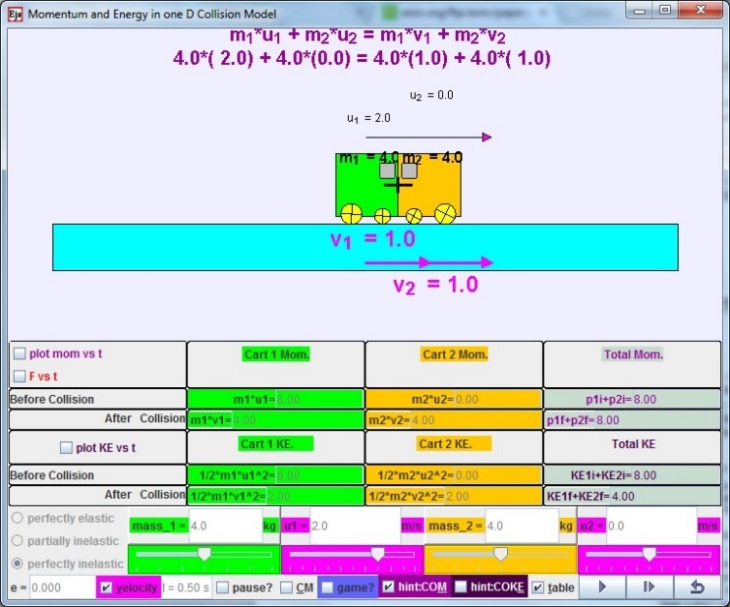 Figure 5. Friction Simulation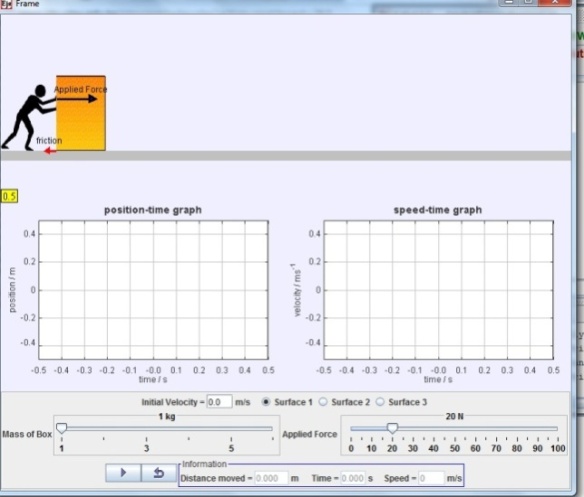 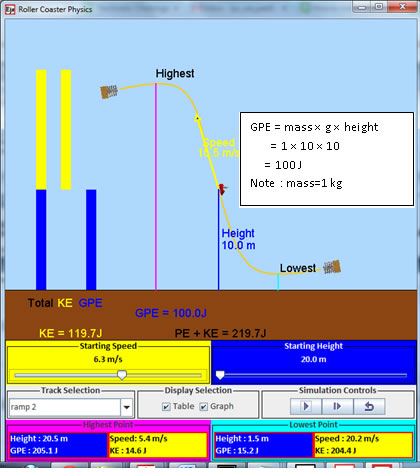 Figure 7 . Energy Law in Roller Coaster Simulation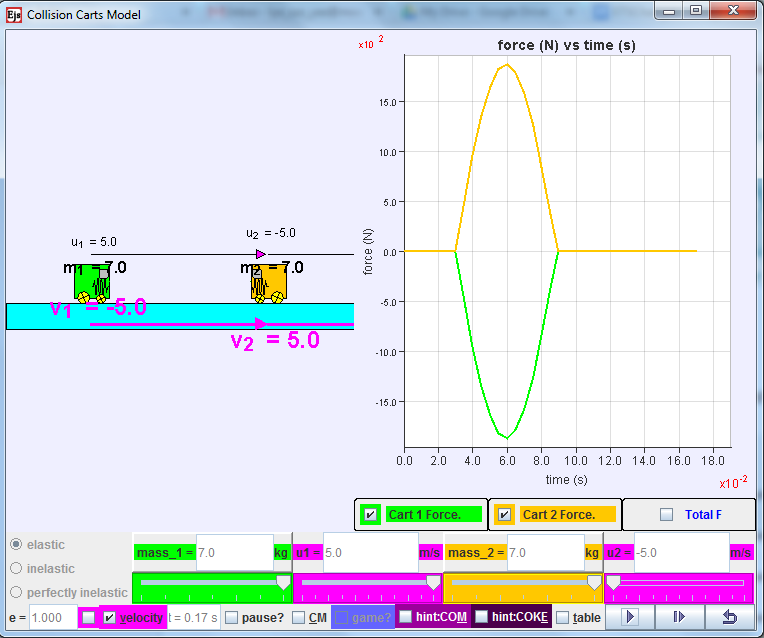 Figure 8. Newton Third Law in Collision CartCustomization PrincipleTPACK ConstructEnergy SimulationOther SimulationCoherenceTPK Acceleration due to gravity (g), normal reaction force (R), energy loss (k) are removed. Information does not contribute to the learning outcome ()Forces (e.g., normal reaction force)  removed in the inclined ramp simulation for elementary school (Figure 10. Roller Coaster Simulation)SignalingTPKIndicate the highest and lowest height in the graphic display ().Indicate the height of the ramp in the inclined ramp simulation(Figure 10. Roller Coaster Simulation)Spatial contiguityTPKIndicate the highest and lowest point in the graphic displayDisplay of velocity and height information in symbolic (length of arrow) and numerical form near the object.Modification of Total Energy bar such it is made up of KE and PE energy barsChange the orientation of KE bar such that it is moving downwards (). Display of velocity information in symbolic (length of arrow) and numerical form near the object in the inclined ramp simulation. The length of the arrow depends on the velocity(Figure 10. Roller Coaster Simulation)Colour CodingTPKConsistent colour scheme for concepts related to potential energy and kinetic energy.Consistent colour scheme in collision cart simulation (Figure 11. Inclined Plane Simulation)Original Simulation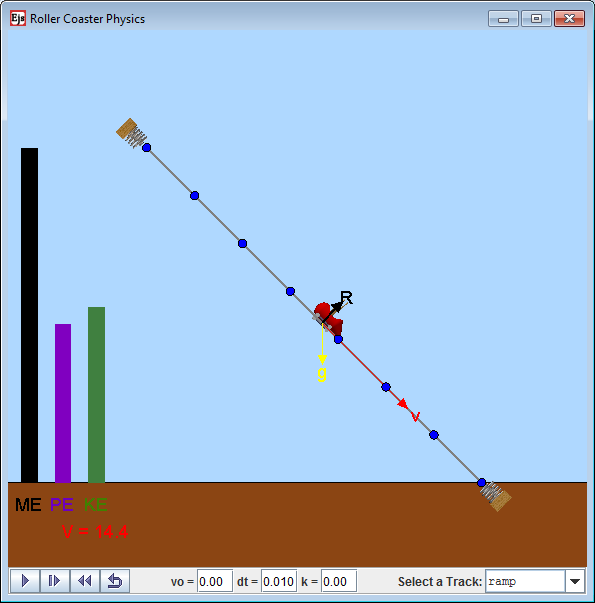 Customized Simulation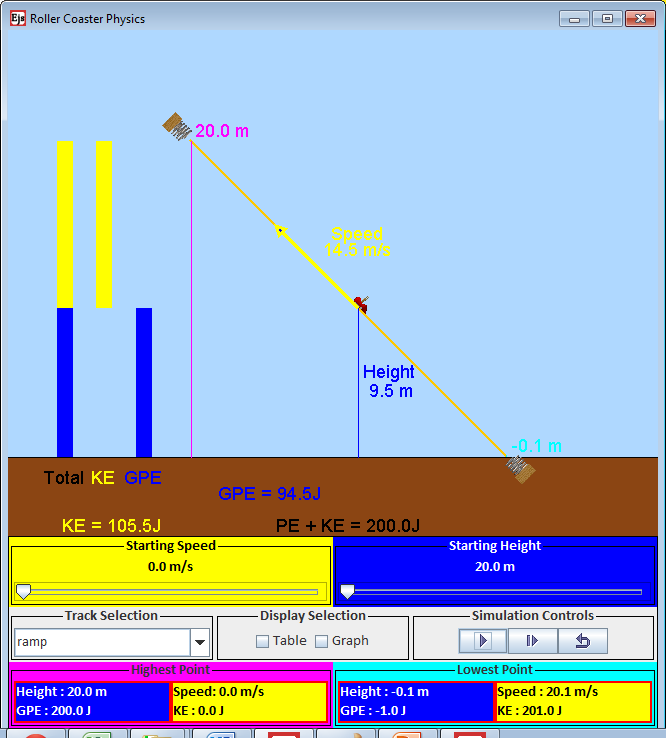 Original Simulation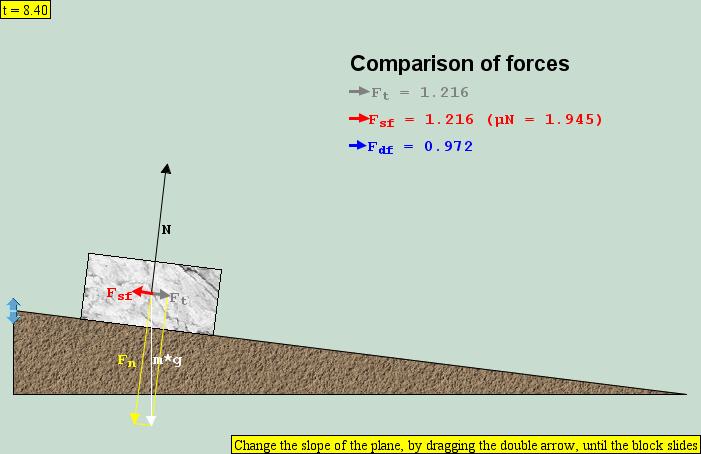 Customized Simulation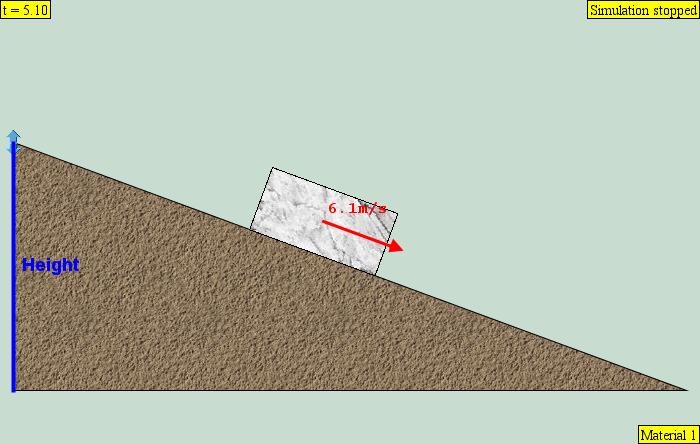 MeanSDI enjoy learning about science using simulation.4.151.06I am able to learn about energy on my own using the simulation.3.741.11I find it easy to use the simulation.3.891.19Reliability Test: Cronbach’s Alpha0.8860.886MeanSDThe colour scheme helps me to understand the energy better.4.410.97The bar graphs helps me to understand the relationship between KE, GPE and Total energy.4.331.04The numerical information  helps me to understand the relationship between KE and GPE3.961.12The indication of height (blue line) helps me to see the relationship between GPE and height.4.181.08The indication of speed (yellow line) helps me to see the relationship between KE and speed.4.301.03Reliability Test: Cronbach’s Alpha0.9320.932